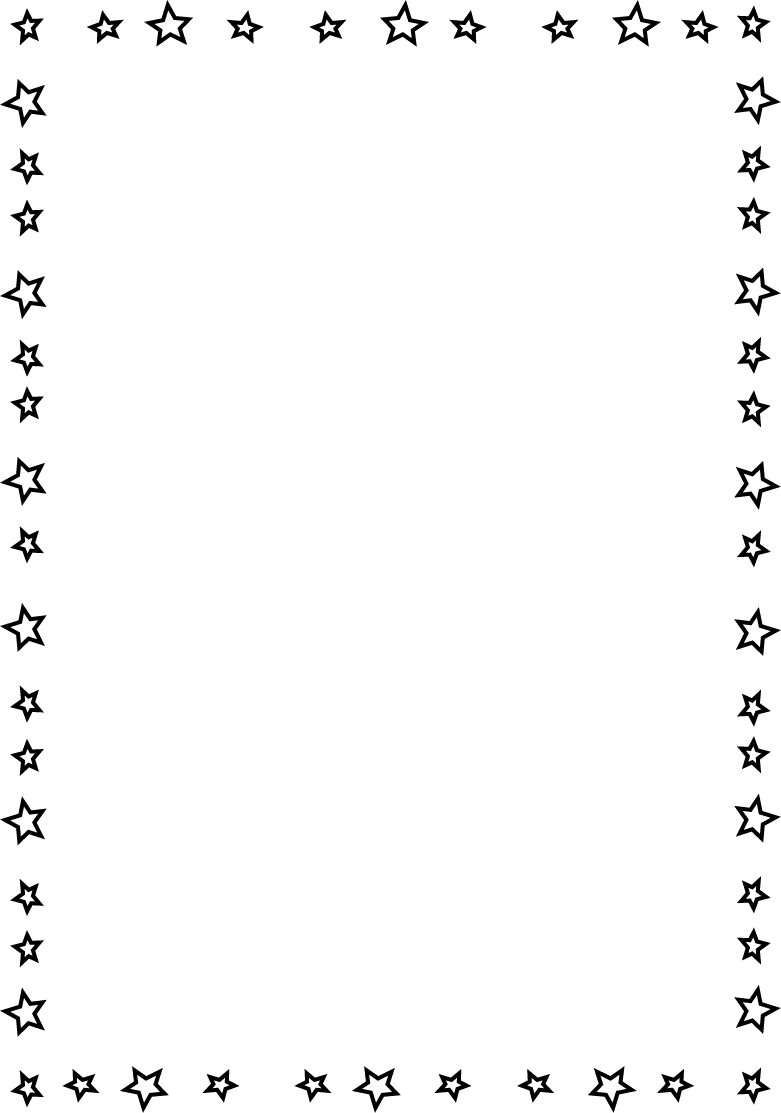 
Name___________________________________________  Date_______________________ Learning to Print the 50 States
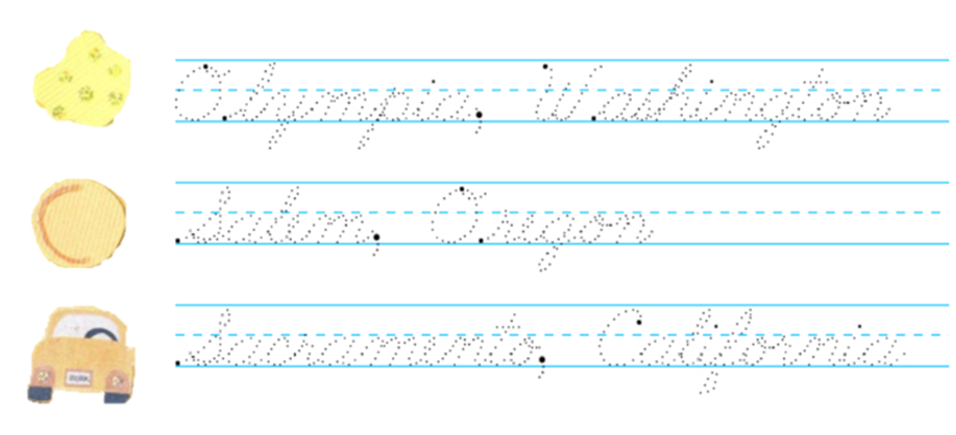 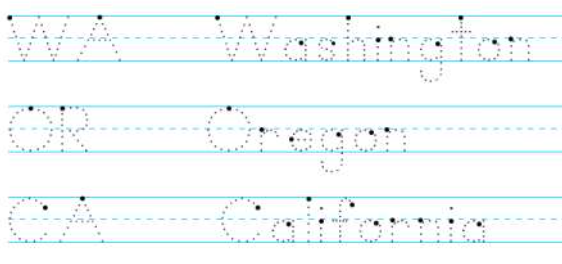 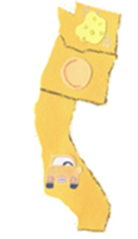 WA= WashingtonOR= Oregon
CA= California